第六届小动物磁共振脑影像数据处理班思影科技有限公司将于2020年3月27日-- 2020年4月1日(周五--下周三)在南京举办第六届小动物磁共振脑影像数据处理班（详见课表安排）。1、培训简介近年来，世界各国都颁布了各自的脑科学计划，旨在探究大脑运作的神经机制，以推动神经、精神疾病临床、人工智能等领域的发展。运用功能、脑网络、DTI等磁共振成像技术，各国研究者已取得了广泛成就，顶级期刊上磁共振脑成像相关研究也屡见不鲜。人类磁共振研究虽占据主流，然而一些特殊工作只适合动物研究，因此，针对啮齿类、以及一些非人灵长类动物的研究得到了重视。目前，结合基因、光遗传等技术，基于动物模型的磁共振成像已在抑郁症、卒中、疼痛、老年退行性疾病等领域取得进展，为推动脑科学研究的发展起到了极大的作用。小动物磁共振研究和人类具有差异，如脑结构的不同等等，因而数据分析成为了啮齿类动物磁共振脑影像研究者们的难题。为此，思影科技拟举办小动物磁共振脑影像数据处理班，欢迎致力于小动物磁共振脑影像的研究者参加，希望通过此次培训，熟练掌握数据处理技能，为开展的研究项目助力。本次课程除大鼠以外，也将提供小鼠模版供有需要的学员使用，并指导小鼠配准。2、培训对象本次培训班面向的对象是一些希望利用小动物磁共振脑影像进行科研的医生、研究人员等，培训班实行小班教学，授课、操作、指导及问题解决一体化，最终努力使参会学员达到能够独立进行数据处理的目的。内容主要包括： Rat fMRI数据预处理、配准，Rat脑功能指标计算及其统计分析，Rat VBM分析，Rat 脑网络，Rat DTI数据处理和基于ROI的脑影像分析，Rat概率性纤维束追踪等 。注：如方便，请于会议开始前一天到达会场（9:00 - 21:00）熟悉场地及安装软件、拷贝资料等事宜。3、课程安排4、培训人数此次培训限定人数28人左右，报名敬请从速。5、培训地点南京市秦淮区中山南路315号瑞华大厦2404，具体见会议指南。6、培训费用所有参会人员3500/人（含资料费、培训费，交通及食宿费自理）。7、报名方式请将报名回执发送至：syfmri@163.com8、缴费方式银行转账（转账信息见回执表）或者支付宝（syfmri@163.com，户名：南京思影科技有限公司），也可现场刷公务卡，如需其他缴费方式，请与我们联系，联系方式见下文，谢绝录像，主办方提供发票。9、联系方式联系人：杨晓飞。电话：025-86703770/1858042922610、备注请各位学员自带笔记本电脑Windows64位系统（(推荐win10)、i5及以上、8G内存、50G剩余存储空间等基本配置；如无特殊情况请不要带苹果电脑，如确实只能用苹果电脑，苹果Mac电脑请提前使用Bootcamp加装Windows64位系统）；学员自己有数据的可以带3-5例进行现场处理；请将回执表发送至syfmri@163.com并及时缴费并，便于安排。报名回执表注：请完整填写回执表后回传给我们，以便给您发送确认函，谢谢支持！11、在线支持服务思影科技将为参加培训的学员提供免费的在线支持与合作，确保学员能够熟练掌握眼动数据处理方法。12、培训人员简介：谢桑马，博士，杭州电子科技大学讲师，2017年1月毕业于中国科学院自动化研究所。主要研究方向为扩散磁共振成像的计算理论和方法、脑影像数据分析软件开发以及扩散磁共振成像在精神疾病中的应用。扩散磁共振成像分析软件DiffusionKit的主要开发者，获得软件著作权一项。熟练掌握扩散磁共振成像领域的主流方法，精通相关软件的操作使用。目前，已在journal of  Neuroscience Methods、Translational Psychiatry等国际杂志以第一作者发表SCI论文3篇，目前主持国家自然科学基金青年项目1项，参与多项国家自然基金项目，同时担任国际期刊IEEE Transactions on Medical Imaging等杂志审稿人。杨田雨：硕士，拥有数学与计算机学科背景，擅长脑成像领域方法学，思影科技技术总监。裘吉成，硕士，思影科技高级工程师。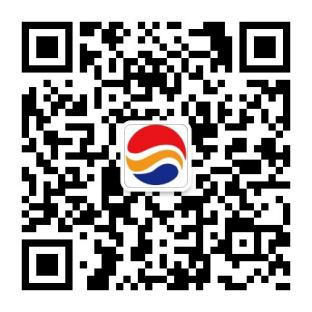 微信扫码关注思影科技，获取最新脑科学资讯时间时间时间课程名主要内容第一天谢桑马3.27第一天谢桑马3.27上午Rat DTI数据处理和基于ROI的脑影像分析扩散磁共振成像基本原理介绍DTI数据基本分析方法概述Linux常用命令及相关软件介绍DTI数据的预处理第一天谢桑马3.27第一天谢桑马3.27下午Rat DTI数据处理和基于ROI的脑影像分析扩散张量及相关指标计算ROI的提取ROI的配准和空间转换基于ROI的DTI相关指标分析第二天谢桑马3.28第二天谢桑马3.28上午Rat概率性纤维束追踪概率性纤维束追踪的基本原理概率性纤维束追踪的模型构建概率性纤维束追踪的实现第二天谢桑马3.28第二天谢桑马3.28下午Rat概率性纤维束追踪概率性纤维束追踪的结果查看概率性纤维束追踪的量化统计基于概率纤维追踪的网络构建第三天裘吉成3.29上午上午Rat fMRI数据准备Rat fMRI简介数据整理及格式转换MRIcron简介第三天裘吉成3.29下午下午          Rat fMRI数据预处理SPM数据分析原理和流程Rat fMRI数据预处理操作脑组织提取空间标准化（ANTs）数据处理质量检查第三天裘吉成3.29晚上晚上MATLAB基础介绍Rat脑功能处理相关的MATLAB基础第四天杨田雨3.30上午上午Rat脑功能指标计算及其统计分析ALFF/fALFF指标计算Voxel-wise FC指标计算预处理及指标计算的批处理第四天杨田雨3.30下午下午Rat脑功能指标计算及其统计分析基于体素水平的SPM的统计分析(T检验，方差分析及多重比较校正等)基于ROI的统计分析第四天杨田雨3.30晚上晚上Rat脑功能指标计算及其统计分析基于体素的统计结果报告/可视化作图第五天杨田雨3.31上午上午Rat脑连接网络分析功能连接分析简介ROI制作与信号提取ROI-wise的功能连接分析第五天杨田雨3.31下午下午Rat脑连接网络分析功能连接网络的统计分析脑网络统计结果报告/可视化作图第六天裘吉成4.1上午上午Rat VBM分析VBM分析简介原点调整分割灰质白质和脑脊液空间平滑第六天裘吉成4.1下午下午Rat VBM分析VBM统计结果报告及作图单位名称、税号（发票抬头）姓名性别邮箱电话号码科室/专业缴费方式□转账   □支付宝 □刷卡（请选择在□打√）□转账   □支付宝 □刷卡（请选择在□打√）□转账   □支付宝 □刷卡（请选择在□打√）□转账   □支付宝 □刷卡（请选择在□打√）□转账   □支付宝 □刷卡（请选择在□打√）银行信息户名：南京思影科技有限公司账号：125909558210401开户银行：招商银行股份有限公司南京中山南路支行户名：南京思影科技有限公司账号：125909558210401开户银行：招商银行股份有限公司南京中山南路支行户名：南京思影科技有限公司账号：125909558210401开户银行：招商银行股份有限公司南京中山南路支行户名：南京思影科技有限公司账号：125909558210401开户银行：招商银行股份有限公司南京中山南路支行户名：南京思影科技有限公司账号：125909558210401开户银行：招商银行股份有限公司南京中山南路支行汇款备注第六届小动物磁共振脑影像数据处理班+姓名第六届小动物磁共振脑影像数据处理班+姓名第六届小动物磁共振脑影像数据处理班+姓名第六届小动物磁共振脑影像数据处理班+姓名第六届小动物磁共振脑影像数据处理班+姓名